附件22019年度河南省教育科学研究优秀成果申报汇总表（必填）报送单位（签章）：                                       负责人：                  手机：                      年  月  日详细通讯地址、邮编：注意事项：1.本表由申报人如实填写，报送单位严格把关、据实汇总，获奖证书据此打印。2.无需查新的排在前面（北大图书馆2018版中文核心期刊、河南省教科规划课题），并在查新栏填写免查，汇总表序号应与报送文本材料排序一致。          3.汇总表上报一式二份。附件3河南省教育科学研究优秀成果参评单位报 送 代 码河南省教育厅办公室    主动公开    2019年2月14日印发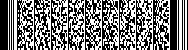 序号成果名称申报人单位申报人成员1成员2成员3成员4成员5成果类型成果类型成果类型是否需要查新序号成果名称申报人单位申报人成员1成员2成员3成员4成员5论文（期刊名称、发表时间）研究报告（结项单位、结项证书编号）著作（出版社名称、出版时间）是否需要查新单位代码单位名称单位代码单位名称101郑州市102开封市103洛阳市104平顶山105安阳市106鹤壁市107新乡市108焦作市109濮阳市110许昌市111漯河市112三门峡市113南阳市114商丘市115信阳市116周口市117驻马店市118济源市119巩义120兰考121汝州122滑县123长垣124邓州125永城126固始127鹿邑128新蔡201郑州大学202河南大学203河南农业大学204河南师范大学205河南理工大学206河南科技大学207河南工业大学208华北水利水电大学209郑州轻工业学院210河南财经政法大学211中原工学院212河南中医药大学213新乡医学院214郑州航空工业管理学院215河南科技学院216信阳师范学院217洛阳师范学院218安阳师范学院219南阳师范学院220商丘师范学院221周口师范学院222黄淮学院223平顶山学院224许昌学院225新乡学院226郑州师范学院227南阳理工学院228洛阳理工学院229安阳工学院230河南牧业经济学院231信阳农林学院232郑州工程技术学院233河南工学院234河南工程学院235河南财政金融学院236河南城建学院237河南警察学院238铁道警察学院239黄河科技学院240郑州科技学院241河南大学民生学院242郑州升达经贸管理学院243郑州财经学院244河南师范大学新联学院245信阳学院246安阳学院247新乡医学院三全学院248河南科技学院新科学院249郑州工商学院250中原工学院信息商务学院251郑州成功财经学院252黄河交通学院253商丘工学院254商丘学院255郑州工业应用技术学院256河南广播电视大学301河南检察职业学院302河南医学高等专科学校303河南交通职业技术学院304河南经贸职业学院305河南建筑职业技术学院306河南林业职业学院307河南农业职业学院308河南轻工职业学院309河南水利与环境职业学院310河南司法警官职业学院311河南推拿职业学院312河南物流职业学院313河南信息统计职业学院314河南艺术职业学院315河南应用技术职业学院316河南职业技术学院317河南质量工程职业学院318河南测绘职业学院319河南地矿职业学院320河南工业和信息化职业学院321河南工业贸易职业学院322河南工业职业技术学院323河南护理职业学院324河南机电职业学院325郑州电力高等专科学校326郑州铁路职业技术学院327郑州幼儿师范高等专科学校328郑州职业技术学院329郑州旅游职业学院330郑州财税金融职业学院331郑州城市职业学院332郑州电力职业技术学院333郑州电子信息职业技术学院334郑州工业安全职业学院335嵩山少林武术职业学院336郑州黄河护理职业学院337郑州理工职业学院338郑州商贸旅游职业学院339郑州澍青医学高等专科学校340郑州卫生健康职业学院341郑州信息工程职业学院342郑州信息科技职业学院343开封大学344黄河水利职业技术学院345开封文化艺术职业学院346洛阳科技职业学院347洛阳职业技术学院348平顶山工业职业技术学院349平顶山文化艺术职业学院350平顶山职业技术学院351安阳幼儿师范高等专科学校352安阳职业技术学院353鹤壁能源化工职业学院354鹤壁汽车工程职业学院355鹤壁职业技术学院356新乡职业技术学院357焦作大学358焦作师范高等专科学校359焦作工贸职业学院360漯河食品职业学院361漯河医学高等专科学校362漯河职业技术学院363南阳医学高等专科学校364南阳农业职业学院365南阳职业学院366濮阳医学高等专科学校367濮阳职业技术学院368许昌电气职业学院369许昌陶瓷职业学院370许昌职业技术学院371三门峡社会管理职业学院372三门峡职业技术学院373商丘医学高等专科学校374商丘职业技术学院375信阳航空职业学院376信阳涉外职业技术学院377信阳职业技术学院378周口科技职业学院379周口职业技术学院380驻马店幼儿师范高等专科学校381驻马店职业技术学院382济源职业技术学院383永城职业学院384长垣烹饪职业技术学院401河南电力工业学校402河南省化学工业学校403河南省电子科技学校404郑州工业贸易学校405北京印刷学院郑州电脑艺术中专406河南省轻工业学校407郑州大学附属卫生学校408郑州测绘学校409河南省广播电视中等专业学校410河南省信息管理学校411河南省理工中等专业学校412河南省郑州水利学校413河南省工业学校414河南省外贸学校415河南省工艺美术学校416河南省农业广播电视学校417河南省工业设计学校418河南省民政学校419河南省商务中等职业学校420河南省妇女干部学校421中国共产主义青年团河南省团校422河南省财经学校423河南省会计学校424河南省司法学校425河南省幼儿师范学校426河南省电子商务职业学校427河南省民族中等专业学校428河南信息工程学校429河南省人民医院附属护士学校430河南省中华会计函授学校431河南省经济技术中等职业学校432河南省新闻出版学校433河南省体育运动学校434河南机电学校435河南省工商行政管理学校436洛阳有色金属工业学校437河南省洛阳经济学校438洛阳铁路信息工程学校439河南煤炭卫生学校440河南省工业科技学校441河南省经济贸易成人中等专业学校442河南工程技术学校443河南省三门峡黄金工业学校444河南省经济管理学校445河南省水利水电学校446河南省交通职业中等专业学校447河南省驻马店财经学校501厅机关502省招办503省教育报刊社504省教育技术装备中心505省电教馆506省教科院507省基础教研室508省教育厅机关服务中心509省成教室510省职业教研室511省教育信息中心512省学生资助管理中心513河南省实验中学514河南省第二实验中学515河南省实验小学516河南省实验幼儿园